Программа Всероссийской конференции «Лесная промышленность России: баланс интересов государства и рынка»Отель «Балчуг Кемпински Москва»							15 марта, 2017г.*программа может быть изменена и дополнена.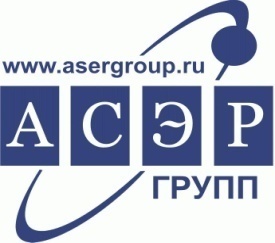 ООО «Группа Компаний «Агентство социально-экономического развития»Адрес местонахождения: 127137, г. Москва, ул. Правды, д. 24, стр.4 Для корреспонденции: 127137,г. Москва, а/я 46ИНН 7707698826, КПП 771401001ОГРН 1097746103443Тел: (495) 971-5681,  Факс: (495) 988-6115E-mail: info@asergroup.ruWeb site: www.asergroup.ru09.30 – 10.00Регистрация участников10.00 – 11.30Сессия I     «Регулирование лесных правоотношений и судебная практика 2016-2017гг.»Темы для обсуждения:Совершенствование регулирования лесных отношений в разрезе Федерального закона №218-ФЗ от 23.06.2016, предусматривающего серьезные изменения в Лесном кодексе РФ и отдельных законодательных актах РФ.Торги в лесопользовании: проблемы практики и перспективы законодательной модернизации.Новые правила заготовки древесины: комментарии на тему последних законодательных изменений.Споры о незаконной заготовке древесины: актуальная судебная практика. Ответственность юридических лиц и граждан, осуществляющих лесопользование, за непроведение лесосечных работ, когда такое проведение предусмотрено лесным планом, лесоустроительной документацией и т.п.Административная и уголовная ответственность за нарушение лесного законодательства.Практика применения положений законодательства в части транспортировки, маркировки, учета древесины и сделок с ней (обзор новых правил).Модератор дискуссии: Советников И.В. – заместитель директора Департамента государственной политики и регулирования в области лесных ресурсов Минприроды России.К участию приглашены:Беляева О.А. – д.ю.н., заведующая кафедрой частноправовых дисциплин, ведущий научный сотрудник отдела гражданского законодательства и процесса Института законодательства и сравнительного правоведения при Правительстве РФ;представитель – Федерального агентства лесного хозяйства;а также ведущие российские эксперты в области лесного законодательства, финские консультанты по лесным вопросам.11.30 – 12.00Кофе-пауза12.00 – 13.30Сессия II     «Рубка лесов для заготовки древесины. Реализация древесины»Темы для обсуждения:Обзор вопросов, связанных с поправками в Лесной Кодекс РФ в части регулирования вырубки лесных насаждений в охранных зонах, распоряжением вырубленной древесиной, взаимодействием с контролирующими органами.Увеличение объемов лесозаготовки древесины в регионах России: возможности и первые результаты.Маркировка, система учета древесины и сделок с ней; транспортировка, декларация о сделках с древесиной.Концепция единой государственной системы учета древесины и сделок с ней. Декларирование сделок с древесиной.Спрос и предложение на мировом и внутреннем рынках. Федеральный закон № 415-ФЗ от 28 декабря 2013 г. Система учета древесины и сделок с ней (ЕГАИС).Наличие и доступность лесных ресурсов. Биржевая и внебиржевая торговля: с чем сталкиваемся на практике, оценка результатов и перспективы. Снижение затрат и оптимизация на бирже сырья.  Продажа прав на заключение договоров аренды лесных участков с целью лесозаготовки.Правила лесовосстановления: нормативно-правовые аспекты. Практический опыт компаний по производству, переработке и сбыту леса.Подача сведений о вырубленной древесине. Определение цены при продаже срубленной древесины. Реализация на условиях понижения цены.Лесное семеноводство.Интенсификация лесного хозяйства. Комплексное природопользование.Актуальные вопросы перевозки древесины.Новые экологические стандарты: реальность и перспективы.Реализация древесины, которая вырубается не для заготовки древесины.Модератор дискуссии: Шуплецова Ю.И. – к.ю.н., ведущий научный сотрудник Института законодательства и сравнительного правоведения при Правительстве РФ (ИЗиСП).К участию приглашены: представители Министерства природных ресурсов и экологии РФ, Федерального агентства лесного хозяйства, Департаментов лесного хозяйства федеральных округов, крупнейших профильных изданий, а также ведущие аналитики рынка ЛПК, представители производителей, поставщиков, трейдеров, переработчиков пиломатериалов и леса.13.30 – 14.30Обед14.30 – 16.00Сессия III  Дискуссия «Лесопереработка. Инвестиции. Налогообложение. Развитие экспорта»Темы для обсуждения: Рынки сбыта и актуальные вопросы возможности упрощения доступа на экспортные рынки.Долгосрочные инвестиционные инструменты. Инвестпроекты.Вопросы налогообложения.Развитие интенсивного лесоводства и выборочных рубок в регионах. Разработка современных систем сортировки, отвечающим реалиям рынка.Повышение эффективности управления на предприятиях лесопромышленного комплекса.Спрос на готовую продукцию: основные тенденции. Технологические вопросы.Производство пиломатериалов в России и лесообеспечение лесопильных производств.Европейский рынок продукции деревообрабатывающих предприятий.К участию приглашены: представители Министерства промышленности и торговли РФ, Министерства природных ресурсов и экологии РФ, Федерального агентства лесного хозяйства, Департаментов лесного хозяйства федеральных округов, крупнейших профильных изданий,  а также ведущие аналитики рынка ЛПК, представители производителей, поставщиков, трейдеров, переработчиков пиломатериалов и леса.